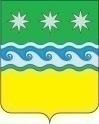 КАЗЕННОЕ УЧРЕЖДЕНИЕКОНТРОЛЬНО-СЧЁТНЫЙ ОРГАН ЗАВИТИНСКОГО РАЙОНА676870 г. Завитинск ул. Куйбышева, 44 тел. (41636) 22-8-80 E-mail: ksozavit@yandex.ruЗАКЛЮЧЕНИЕ № 58на проект решения «О внесении изменений в решение районного Совета народных депутатов от 17.12.2020 № 148/26 «Об утверждении бюджета Завитинского района на 2021 год и плановый период 2022-2023 годов»16.11.2021 г.                                                                                 г. ЗавитинскЗаключение Контрольно-счётного органа Завитинского района на проект решения «О внесении изменений в решение районного Совета народных депутатов от 17.12.2020 № 148/26 «Об утверждении бюджета Завитинского района на 2021 год и плановый период 2022-2023 годов» подготовлено в соответствии с Бюджетным кодексом Российской Федерации, Положением «О бюджетном процессе в Завитинском районе», Положением «О Контрольно-счётном органе Завитинского района».К проекту решения о внесении изменений в решение о бюджете на 2021 год и плановый период 2022-2023 годов представлена пояснительная записка с обоснованием предлагаемых изменений. Изменения, вносимые в решение о бюджете, обусловлены  необходимостью уточнения плановых показателей по доходной и расходной части  бюджета Завитинского района  на 2021 год.Таблица №1По результатам экспертизы проекта решения Контрольно-счётный орган установил:1. Решением о бюджете на 2021 год и плановый период 2022-2023 годы(с изм. от 21.01.2021 № 150/27, от 18.02.2021 № 154/28, от 22.04.2021 № 159/29, от 25.06.2020 № 170/30, от 27.08.2021 № 179/31, от 28.10.2021 № 40/4), были утверждены доходы бюджета 2021 года в сумме 874078,3тыс. рублей. В представленном к рассмотрению проекте решения, доходы  районного  бюджета составят 879564,7 тыс. рублей. Предлагается увеличение доходной части бюджета на 5486,4 тыс. рублей или на 0,6% (таблица 2)Таблица № 2.Представленным проектом решения предлагается произвести увеличение объема доходов по разделу:«Безвозмездные поступления»  на сумму 5486,4 тыс. рублей (или на 0,6%)за счет:1)	увеличения общих объемов дотаций на 3298,0 тыс. рублей или 9,9 %, в том числе дотации на поддержку мер по обеспечению сбалансированности бюджетов на 3298,0 тыс. рублей;2)	увеличения общих объемов субсидий на 2470,6 тыс. рублей или на 0,7%, в том числе:-	уменьшения субсидий бюджетам муниципальных образований в целях софинансирования расходных обязательств на частичную оплату стоимости путевок для детей работающих граждан в организации отдыха и оздоровления детей в каникулярное время на 16,1 тыс. рублей;-	увеличения субсидий на финансирование непредвиденных расходов и обязательств резервного фонда Правительства Амурской области на 2486,7 тыс. рублей;3)	уменьшения общих объемов субвенций на 4,5 тыс. рублей , в том числе субвенций на финансовое обеспечение государственных полномочий по предоставлению жилых помещений детям-сиротам и детям, оставшимся без попечения родителей, лицам из их числа по договорам найма специализированных жилых помещений на 4,5 тыс. рублей;4)	уменьшения объемов  иных межбюджетных трансфертов на 277,7 тыс. рублей, в том числе на  осуществление  части полномочий  по решению вопросов местного значения в соответствии с заключенным соглашением на 277,7тыс. рублей.2. Решением о бюджете в предыдущей редакции утверждены расходы бюджета на 2021 год в сумме  906487,0тыс. рублей. В  представленном к рассмотрению проекте решения, расходы  районного бюджета увеличены на 5486,4тыс. рублей (или на 0,6%) и составляют 911973,4 тыс. рублей.  Изменения структуры расходов бюджета в разрезе ведомственной классификации по главным распорядителям средств бюджета представлены в таблице № 3.Таблица № 3тыс. рублей Предлагаемые изменения в проекте решения о бюджете на 2021 год в разрезе ведомственной структуры расходов характеризуются тем, что бюджетные  ассигнования  главных распорядителей средств районного бюджета планируется увеличить на сумму 5486,4тыс. рублей.В разрезе главных распорядителей бюджетных средств, в бюджет района на 2021 год предлагается внести следующие изменения:	1) Администрация Завитинского района – увеличить расходы на 2982,8тыс. рублей (на 1,9%), в том числе :- увеличить расходы на финансирование непредвиденных расходов и обязательств из резервного фонда Правительства Амурской области (на приобретение овощных культур, угля, выплаты материальной помощи для населения, пострадавшего от подтопления в Завитинском районе) на 2486,7 тыс. рублей;- увеличить лимиты расходов на оплату труда  персоналу и начислениям на нее  в связи с ликвидацией и  выплатой страховых взносов за декабрь 2020 года в январе 2021 тыс. рублей  на 965,4 тыс. рублей, в том числе по аппарату управления на 904,4 тыс. рублей; по работникам, не отнесенным к муниципальным служащим, на 20,4 тыс. рублей; комиссии по делам несовершеннолетних на 30,9 тыс. рублей; комиссии по опеке и попечительству в отношении совершеннолетних лиц, признанных судом недееспособными в следствие психического расстройства или ограниченных судом в дееспособности в следствие злоупотребления спиртными напитками или наркотическими средствами на 9,7 тыс. рублей;- увеличить расходы на закупку товаров, работ, услуг  в рамках реализации мероприятия «Развитие сети и инфраструктуры физической культуры , массового спорта» муниципальной программы «Развитие физической культуры и спорта в Завитинском районе» на 65,0 тыс. рублей;-уменьшить расходы на реализацию мероприятия «Создание цеха по переработке молока» в рамках муниципальной  программы «Развитие агропромышленного комплекса Завитинского района» в связи с отсутствием потенциальных участников программы -получателей субсидии, на 500, тыс. рублей;- уменьшить расходы на оплату членских взносов в ассоциацию муниципальных образований Амурской области на 5,2 тыс. рублей;- уменьшить расходы на обеспечение деятельности административных комиссий на 29,1 тыс. рублей за счет средств местного бюджета в связи с добавлением лимитов за счет средств областного бюджета;2) Комитет по управлению имуществом Завитинского района -уменьшить плановые назначения по расходам на 4,5тыс. рублей (0,01%) , в том числе:- за счет средств субвенций уменьшить на 4,5 тыс. рублей (на финансовое обеспечение государственных полномочий по предоставлению жилых помещений детям-сиротам и детям, оставшимся без попечения родителей, лицам из их числа по договорам найма специализированных жилых помещений ) за счет экономии;- перераспределить бюджетные ассигнования в сумме 100,0 тыс. рублей с муниципальной программы «Обеспечение экологической безопасности и охрана окружающей среды в Завитинском районе»  на реализацию мероприятия по разработке документации по зонам санитарной охраны на объект водоснабжения, находящийся в муниципальной собственности в рамках муниципальной программы "Повышение эффективности деятельности органов местного самоуправления Завитинского района"; 3) Финансовый отдел администрации Завитинского района – в рамках МП "Повышение эффективности деятельности органов местного самоуправления Завитинского района"  увеличить расходы на 2117,0 тыс. рублей (или на 4,1%), в том числе  на оплату труда и начислений на нее в связи с выплатой налогов за декабрь 2020 года в январе 2021 года и выплат при ликвидации  на 150,0 тыс. рублей; предоставление  межбюджетных трансфертов бюджетам поселения в целях недопущения кредиторской задолженности на момент ликвидации поселений 1967,0 тыс. рублей, в том числе:- Албазинскому сельскому поселению – 467,0 тыс. рублей;- городскому поселению «город Завитинск» - 1500,0 тыс. рублей.4) Отдел образования администрации Завитинского района – уменьшить объем плановых назначений по расходам на 417,2 тыс. рублей (или на 0,08%), в том числе:4.1) В рамках муниципальной программы «Развитие образования в Завитинском районе»  уменьшить объем плановых назначений на 866,3тыс. рублей, в том числе:- на модернизацию систем дошкольного образования за счет экономии при проведении конкурсных процедур по определению поставщика уменьшить на 94,6 тыс. рублей;- на обеспечение функционирования системы персонифицированного финансирования дополнительного образования детей (экономия, связанная с посещаемостью кружков детьми в период пандемии) уменьшить лимиты на 929,5 тыс. рублей;- на софинансирование расходных обязательств на частичную оплату стоимости путевок для детей работающих граждан в организации отдыха и оздоровления детей в каникулярное время уменьшить расходы в связи с уменьшением субсидии из областного бюджета на 16,6 тыс. рублей-увеличить лимиты на модернизацию системы общего образования  для проведения дополнительных работ (ремонт кабинета химии в МБОУСОШ № 1) на 139,0 тыс. рублей;- увеличить расходы на выплату единовременного пособия молодым специалистам  на возмещение расходов по переезду к месту работы в сумме 35,4 тыс. рублей;4.2) В рамках муниципальной программы «Развитие физической культы и спорта в Завитинском районе» увеличить  плановые назначения  на 449,1 тыс. рублей, в том числе на мероприятия по реконструкции и строительству спортивных сооружений:- на экспертизу и корректировку проекта ремонтно-строительных работ стадиона Факел на 200,0 тыс. рублей;- на дополнительные работы по устройству хоккейной коробки возле МАДОУ №1на 229,1 тыс. рублей.5) Совету народных депутатов Завитинского района – объем плановых расходов увеличить на 132,0 тыс. рублей (или на 4%), в том числе: - расходы по Завитинскому районному Совету народных депутатов увеличить расходы на127,0 тыс. рублей (на оплату труда главного специалиста 83,0 тыс. рублей; на оплату председателю ликвидационной комиссии  - 44,0 тыс. рублей);-расходы по КУ Контрольно-счетный орган увеличить расходы на 5,0 тыс. рублей, в связи с оплатой услуг по размещению информации о ликвидации учреждения в Вестнике государственной регистрации.6) МКУ Централизованная бухгалтерия предлагается увеличить расходы на  676,3 тыс. рублей, в том числе:- Расходы по МКУ ЦБ увеличить на 6676,3 тыс. рублей (на приобретение оргтехники на 466,0 тыс. рублей;  на приобретение стеллажей для архива на 110,3 тыс. рублей);- расходы по МБУ ДО Школа искусств для  выплаты  единовременного пособия молодому специалисту согласно положению – 100,0 тыс. рублей.3. Решением о бюджете на 2021 год в последней редакции утвержден дефицит районного бюджета в сумме 32408,7 тыс. рублей. Проектом решения о внесении изменений в решение о бюджете  данная характеристика бюджета не меняется. В соответствии со статьей 92.1 Бюджетного кодекса РФ, дефицит бюджета не  превышает  предельно  допустимых  размеров.Источниками финансирования дефицита бюджета являются изменения остатков средств на счетах по учету средств бюджета в сумме (по состоянию на 01.01.2021  остатки средств на счетах по учету средств бюджета составили 32408,7 тыс. рублей). Выводы: Проект решения, представленный на рассмотрение  Совета народных депутатов Завитинского муниципального округа, подготовлен в рамках действующего законодательства, содержит показатели, установленные пунктом 3 ст.184.1 БК РФ и ст.13 Положения о бюджетной процессе в Завитинском районе. Контрольно-счётный орган Завитинского района считает возможным принятие решения «О внесении изменений в решение районного Совета народных депутатов от 17.12.2020 № 148/26 «Об утверждении бюджета Завитинского района на 2021 год и плановый период 2022-2023 годов» (с изм. от 21.01.2021 № 150/27, от 18.02.2021 № 154/28, от 22.04.2021 №159/29, от 25.06.2020 № 170/30, от 27.08.2021 № 179/31, от 28.10.2021 № 40/4) в представленной редакции.  Председатель Контрольно-счётногооргана Завитинского района                                                       Е. К. КазадаеваНаименованиеУтверждено решением о бюджете, тыс. руб.С учётом изменений согласно представленному проекту, тыс. руб.Отклонение  (+ увеличение, - уменьшение),НаименованиеУтверждено решением о бюджете, тыс. руб.С учётом изменений согласно представленному проекту, тыс. руб.Отклонение  (+ увеличение, - уменьшение),НаименованиеУтверждено решением о бюджете, тыс. руб.С учётом изменений согласно представленному проекту, тыс. руб.Отклонение  (+ увеличение, - уменьшение),НаименованиеУтверждено решением о бюджете, тыс. руб.С учётом изменений согласно представленному проекту, тыс. руб.Отклонение  (+ увеличение, - уменьшение),Прогнозируемый общий объем доходов бюджета района874078,3879564,7+5486,4Общий объем расходов бюджета района906487,0911973,4+5486,4Дефицит бюджета (профицит (-))32408,732408,70Наименование показателя Утверждено решением о бюджете на 2021 год, тыс. руб.С учётом изменений согласно представленному проекту, тыс. руб.Отклонение(+ увеличение, - уменьшение),Отклонение(+ увеличение, - уменьшение),Наименование показателя Утверждено решением о бюджете на 2021 год, тыс. руб.С учётом изменений согласно представленному проекту, тыс. руб.Тыс. руб.%ВСЕГО ДОХОДЫ, в т.ч.874078,3879564,7+5486,4+0,6НАЛОГОВЫЕ И НЕНАЛОГОВЫЕ ДОХОДЫ139148,8139148,80,00,0БЕЗВОЗМЕЗДНЫЕ ПОСТУПЛЕНИЯ, в т.ч.734929,5740415,9+5486,4+0,7Безвозмездные поступления от других бюджетов бюджетной системы российской федерации734929,5740415,9+5486,4+0,7Дотации 33429,936727,9+3298,0+9,9Субсидии 364350,7366821,3+2470,6+0,7Субвенции 310798,5310794,0+2486,7+0,8Иные межбюджетные трансферты26350,426072,7-277,7-1,1Наименование главного распорядителякодУтверждено на 2021 годПроект решенияРезультат (+,-)Администрация Завитинского района02155624158606,8+2982,8Комитет по управлению имуществом Завитинского района Амурской области0359495,959491,4-4,5Финансовый отдел администрации Завитинского района Амурской области0451737,853854,8+2117Отдел образования администрации Завитинского района Амурской области05544924,7544507,5-417,2Завитинский районный Совет народных депутатов Амурской области0832993431+132Муниципальное казенное учреждение централизованная бухгалтерия Завитинского района Амурской области2491405,692081,9+676,3Итого906487911973,4+5486,4